Инструкция для регистрации на платформе Учи. руКак осуществляется регистрация ученика и родителя на Учи.ру, пожалуй, это первое, что вам необходимо знать, если Вы планируете пользоваться этой платформой для обучения. В этой пошаговой инструкции мы расскажем о том, как правильно зарегистрировать ребенка и родителя, а также осуществлять вход в созданный личный кабинет.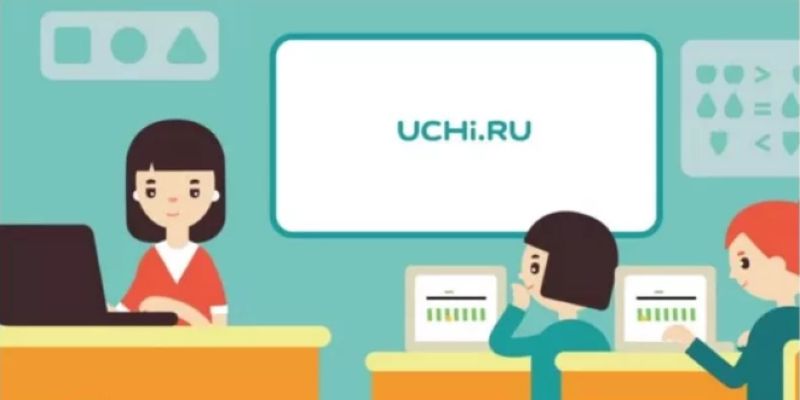 Пошаговая инструкцияОчень важно отметить, что на Учи.ру, регистрация родителя обязательна, иначе зарегистрировать ребенка невозможно.Вот какие действия необходимо осуществить:Откройте сайт uchi.ru, перейдя по ссылке ниже. Вы автоматически попадете на главную страницу;Регистрация на Uchi.ruВыберите кнопку «Регистрация», которая расположена посередине экрана;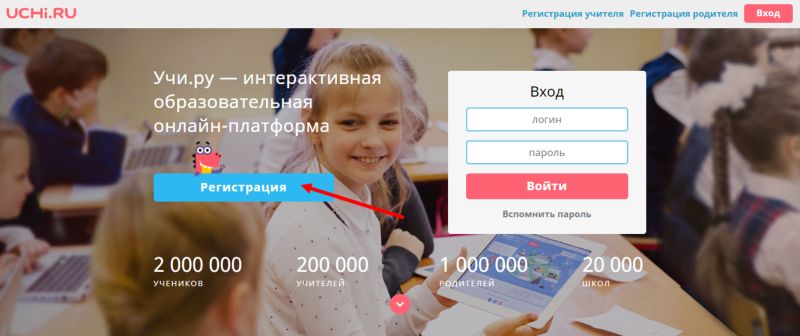 Вы попадете на страницу, где сможете определить вид аккаунта;Кликните по иконке «Родитель»;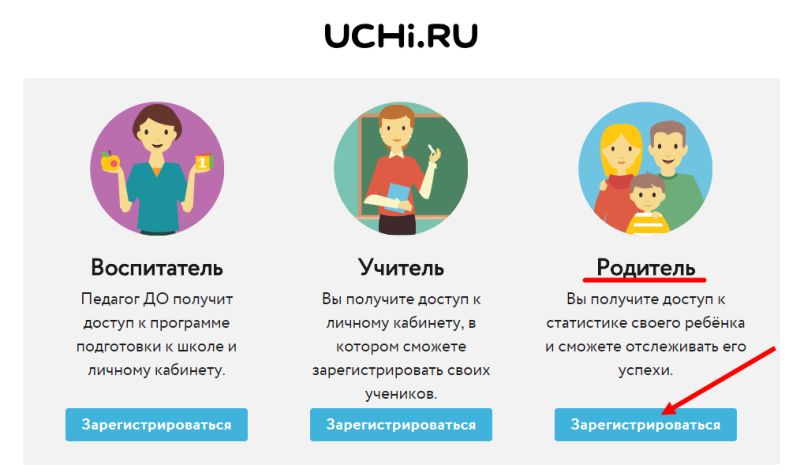 Далее определите, регистрируетесь вы самостоятельно или используете код, полученный в школе;Если у вас есть цифровая комбинация – введите ее, если нет, продолжайте процесс самостоятельно – нажмите на кнопку «Продолжить»;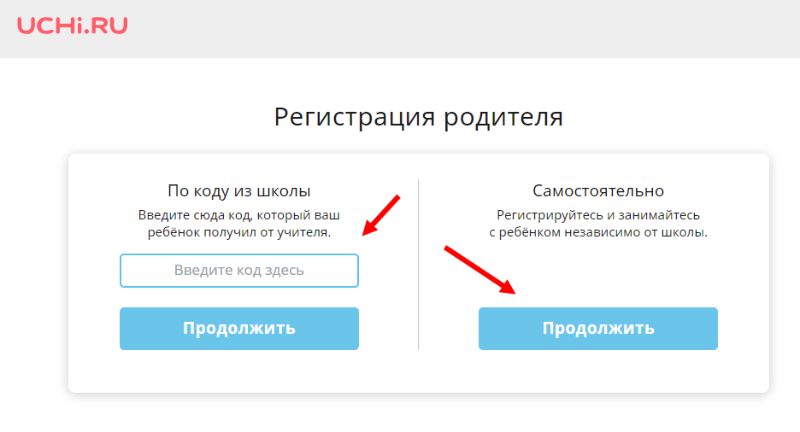 Вы попадаете на страницу, где необходимо заполнить поля с указанием электронной почты и номера телефона. Затем придумайте и дважды введите пароль, после кликните на иконку «Продолжить»;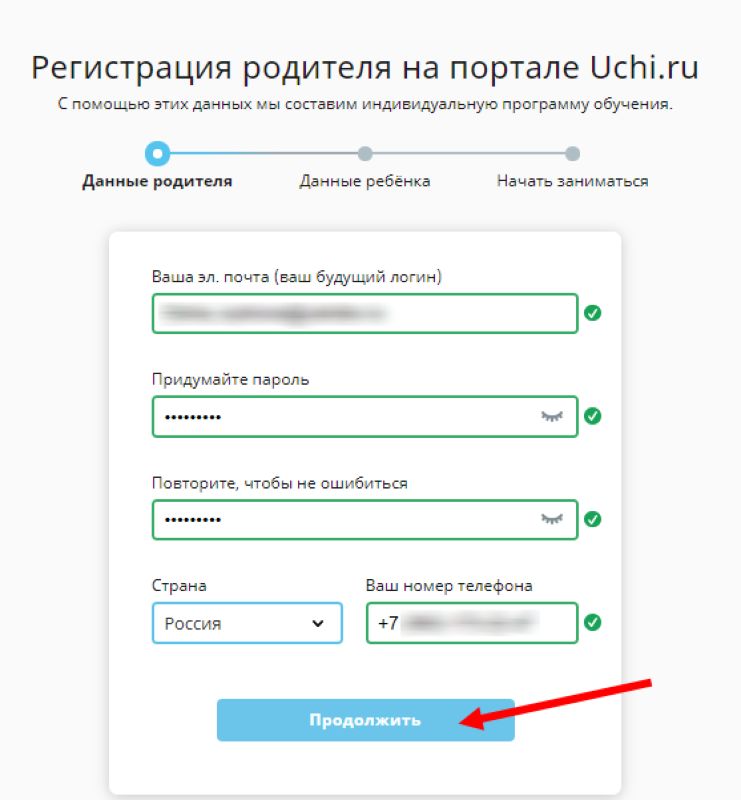 Далее нужно ввести личные данные – ФИО родителя, имя и фамилию ребенка, а также класс, в котором он учится;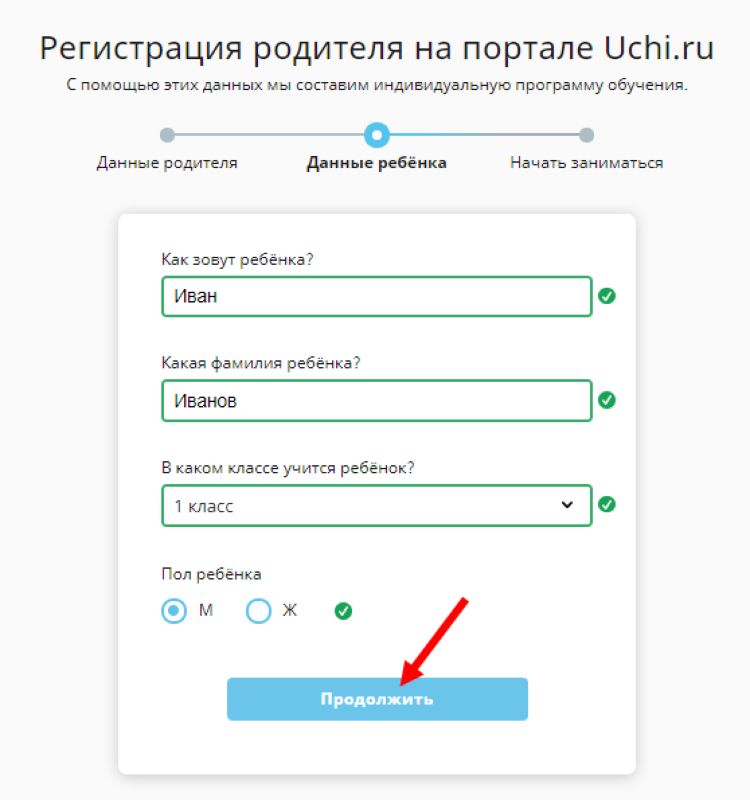 Нажмите на завершение процесса – готово! Если все данные были введены, система позволит вам войти в созданный личный кабинет.Вам будет доступен вход по паролю и адресу электронной почты, который служит логином. Ребенок может войти в систему, используя данные, сгенерированные автоматически. Они доступны на главной странице личного кабинета после авторизации.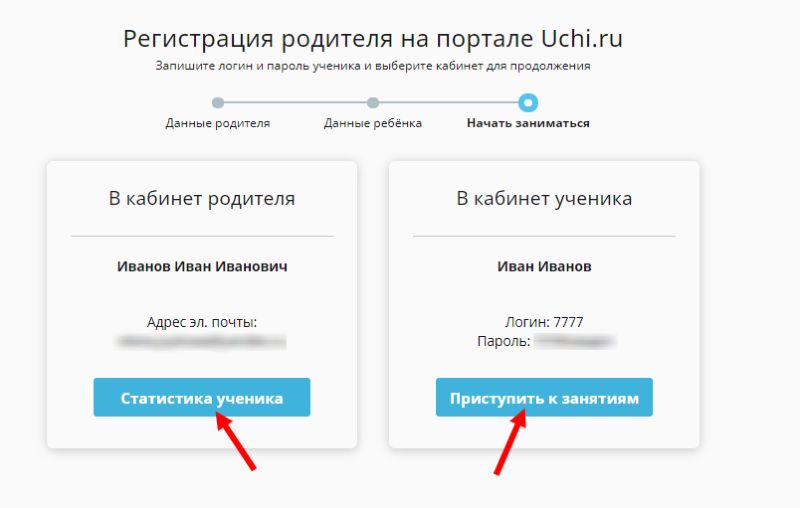 Вход в системуПосле создания личного кабинета ребенок сможет заходить под своим паролем и логином и выполнять необходимые задания. Вы можете заходить в систему под своими данными и следить за прогрессом ученика.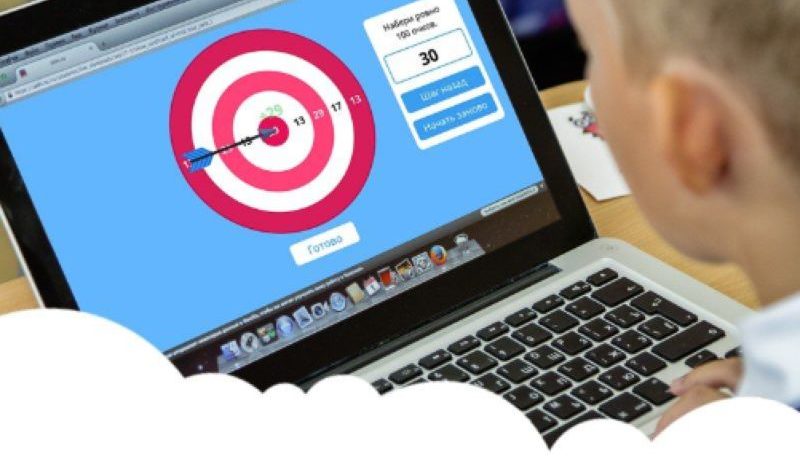 Мы постарались подробно осветить как проходит вход, регистрация Учи.ру. Как видите, это достаточно несложный бесплатный процесс, который занимает несколько минут и доступен каждому.